ЧЕРКАСЬКА ОБЛАСНА РАДАГОЛОВАР О З П О Р Я Д Ж Е Н Н Я13.02.2023                                                                                     № 28-рПро надання одноразовоїгрошової допомоги	Відповідно до статті 55 Закону України «Про місцеве самоврядування в Україні», рішень обласної ради від 29.12.2006 № 7-2/V «Про затвердження Положення про порядок та умови надання обласною радою одноразової грошової  допомоги» (зі змінами), від 16.12.2022 № 16-4/VІIІ «Про обласний бюджет Черкаської області на 2023 рік», враховуючи відповідні заяви депутатів обласної ради:1. Виділити виконавчому апарату обласної ради кошти в сумі                              125 500,00 грн (головний розпорядник коштів – обласна рада, КПКВК 0113242 «Інші заходи у сфері соціального захисту і соціального забезпечення»)
для надання одноразової грошової допомоги громадянам за рахунок коштів обласного бюджету:2. Фінансово-господарському відділу виконавчого апарату обласної ради провести відповідні виплати.3. Контроль за виконанням розпорядження покласти на                                   заступника керуючого справами, начальника загального відділу виконавчого апарату ГОРНУ Н.В. та начальника фінансово-господарського відділу, головного бухгалтера виконавчого апарату обласної                                                                  ради ЯНИШПІЛЬСЬКУ В.Г.Голова									       А. ПІДГОРНИЙ1Бондаренко Олександр Анатолійович,  м.Канів 10000,002Буркацька Світлана Федорівна,  м.Черкаси 10000,003Гладкий Віталій Анатолійович,  м.Золотоноша 7000,004Котоман Сергій Вікторович,  м.Звенигородка 10000,005Лялька Тетяна Анатоліївна,  м.Золотоноша 50000,006Нікітюк Віліна Петрівна,  м.Черкаси 20000,007Петренко Валентина Іванівна,  м.Черкаси 3000,008Стадник Ольга Василівна,  м.Черкаси 5000,009Тригубенко Іван Трохимович,  Черкаський р-н, с. Малий Бузуків 10000,0010Юрченко Валентина Олександрівна,  м.Черкаси 500,00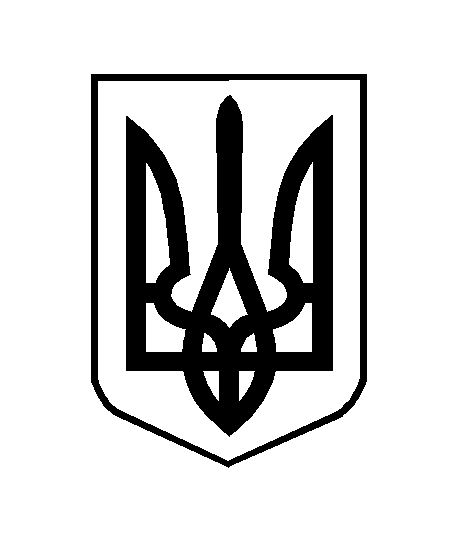 